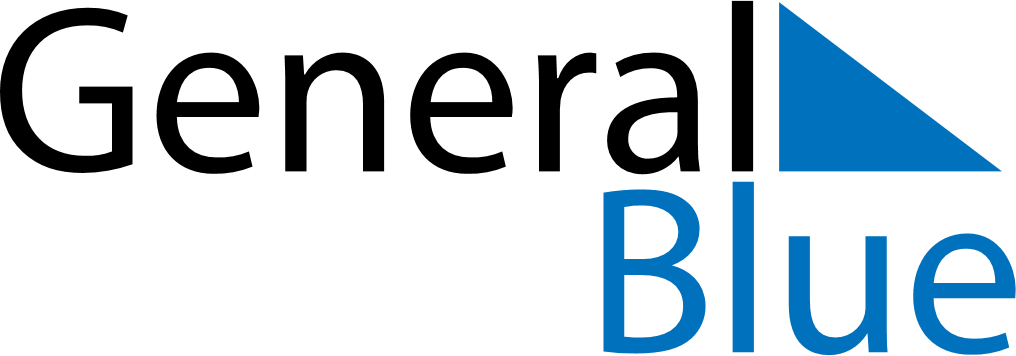 March 2028March 2028March 2028Saint BarthelemySaint BarthelemyMondayTuesdayWednesdayThursdayFridaySaturdaySunday12345Ash Wednesday67891011121314151617181920212223242526Laetare Sunday2728293031